Eric
HoustonVisual Artist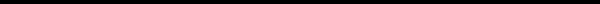 305.281.9769info@erichoustonart.comwww.erichoustonart.com 13720 SW 112th CTMIAMI, FL 33176ExperienceMUCE305/ PEOPLE MATTER FESTIVAL JUNE 2018,  MIAMI, FLCOMMUNITY MURAL DESIGN AND EXHIBITIONMUCE305/ LITTLE HAITI CULTURAL COMPLEX JUNE 2018,  MIAMI, FLMURAL DESIGN AND EXECUTION UNCONVENTIONAL/ OPA-LOCKA COMMUNITY DEVELOPMENT CORPORATIONJUNE 2018,  MIAMI, FLARTIST - OLALEKAN JEYIFOUS MUCE305/ OVERTOWN CHILDREN AND YOUTH COALITIONJULY 2018,  MIAMI, FLLIVE PAINTERHEADLINER MARKET GROUP/ OVERTOWN MUSIC AND ARTS FESTIVALJULY 2018,  MIAMI, FLEXHIBITION AND LIVE PAINTER UNCONVENTIONAL / VILLAGE OF MERRICK PARK  COMMUNITY MURAL JULY 2018,  CORAL GABLES, FLARTIST - AMARANTA MARTINEZ MUCE305/ MIAMI SUMMER OF LOVE FETE AUGUST 2018,  MIAMI, FLCOMMUNITY MURAL DESIGNMUCE305/ UNIVERSITY OF MIAMI WELCOME WEEKAUGUST 2018,  MIAMI, FLEXHIBITIONMUCE305/ ART DAYS AT MIAMI DADE COLLEGE WOLFSON CAMPUS SEPTEMBER  2018,  MIAMI, FLEXHIBITION AND COMMUNITY MURAL DESIGNUNCONVENTIONAL  / CAMILLUS HOUSE COURTYARD  MURALOCTOBER  2018,  MIAMI, FLARTIST - ERNESTO MARANJE UNCONVENTIONAL  / FAU DIVERSITY MURAL NOVEMBER  2018,  BOCA RATON, FLARTIST - MARLON PRUZ MUCE305/ UPTOWN AVENUE 7NOVEMBER 2018, MIAMI, FLCOMMUNITY MURAL DESIGNUNCONVENTIONAL/ CAMILLUS HOUSE EXTERIOR MURALFEBRUARY 2019,  MIAMI, FLARTIST - ANDREW REIDUNCONVENTIONAL/ LINCOLN EATERY MURALJANUARY 2019,  MIAMI BEACH, FLARTIST -  AMARANTA MARTINEZ SOUTHWEST ADVISORY COMMITTEE / HOMESTEAD ARTWALKMAY 2019, HOMESTEAD, FLLIVE PAINTERUNCONVENTIONAL / PROMENADE AT COCONUT CREEKNOVEMBER 2019,  COCONUT CREEK, FLARTIST -  DAASSOCIAL XCHANGE/ CENTRAL FARE AT VIRGIN MIAMI CENTRALJANUARY 2020, MIAMI, FLEXHIBITIONCITY OF NORTH MIAMI/ NORTH MIAMI CITYHALLFEBRUARY 2020, NORTH MIAMI, FLSOLO EXHIBITIONFIFTH ANNUAL NOMI AWARDS/ JOE CELESTIN CENTERFEBRUARY 2020, MIAMI, FLSOLO EXHIBITIONTHE LINK UP/ R HOUSE WYNWOODMARCH 2020, MIAMI, FL EXHIBITIONMADE IN DADE/ THE URBANDECEMBER 2020, MIAMI, FLEXHIBITIONSQUARES ON THE SQUARE/ OLD SCHOOL SQUAREOCTOBER 2021, DELRAY BEACH, FLEXHIBITIONSOUL BASEL ART VILLAGE/ LYRIC THEATER PLAZADECEMBER 2021, MIAMI, FLEXHIBITIONBASEL SOUTH BLACK ART SHOW/ SOUTH DADE BLACK HISTORY CENTERDECEMBER 2021, MIAMI, FLEXHIBITION160 OVER 90/ CAPITAL ONE ORANGE BOWL VIP MURAL DESIGNDECEMBER 2021, MIAMI, FLCOMMISSIONTERRAPIN STATION ENTERTAINMENT/ THE BOB MARLEY ONE LOVE EXPERIENCEFEBRUARY 2022, LONDON, UKEXHIBITIONBLACK FUTURE  WEEKEND ART EXHIBITION/ MIAMI BEACH CONVENTION CENTERJUNE 2022, MIAMI BEACH, FLEXHIBITIONEducationUniversity of Miami / Liberal Arts and Creative WritingJUNE  2005 - AUGUST 2009,  CORAL GABLES, FL